Профориентация. Выбор профессии.	В новом 2019/20 учебном году в рамках воспитательной работы в 10А классе стартовал проект «Выдающиеся люди в различных сферах деятельности» (профориентация, знакомство с профессиями). Каждый четверг, до начала занятий 
(2 смена) ребята, вместе с классным руководителем Сосновой Е.И. осуществляют экскурсии на предприятия  и объекты нашего поселка, где получают достоверную, исчерпывающую информацию по той или иной профессии, знакомятся с интересными людьми.	Уже посетили аптеку «Доктор Живаго». Фармацевт – заведующая аптекой, Вересова О.В. рассказала о профессии, дала представление о создании предпринимательской деятельности, как ее вести, какие дополнительные профессии приходится осваивать и, как оплачивать чужие услуги. Будущий бухгалтер или программист сообразил бы, где он сможет получить постоянную работу, иметь хорошую подработку. Дети узнали, как открыть свое дело. 	Интересную беседу провел главный архитектор района – Винтер А.В. – ознакомил с профессией, рассказал, где ее можно получить и применить.	По договоренности посетили МФЦ (многофункциональный центр). Руководитель Пищало Г.А. рассказала про образование сотрудников, провела обзор работы, экскурсию, разъяснила, какие там нужны специалисты на всех уровнях, чем занимаются, какие нужны в будущем.	Кадастровый инженер Михайлова Е.В. из Росреестра познакомила со своей профессией, показала возможности Интернета для работы.	Побывали на хлебозаводе, где экскурсию провела начальник производства Винградова А.И. Она рассказала о трудной, но интересной профессии пекаря, технолога, логиста. Экспедитор – Голубева В.В. – ознакомила с процессом упаковки хлебо-булочных изделий, угостила ребят чаем, печеньем, конфетами собственного производства.	Благодарим всех за внимание и доброжелательность, интересные, содержательные беседы, профессионализм.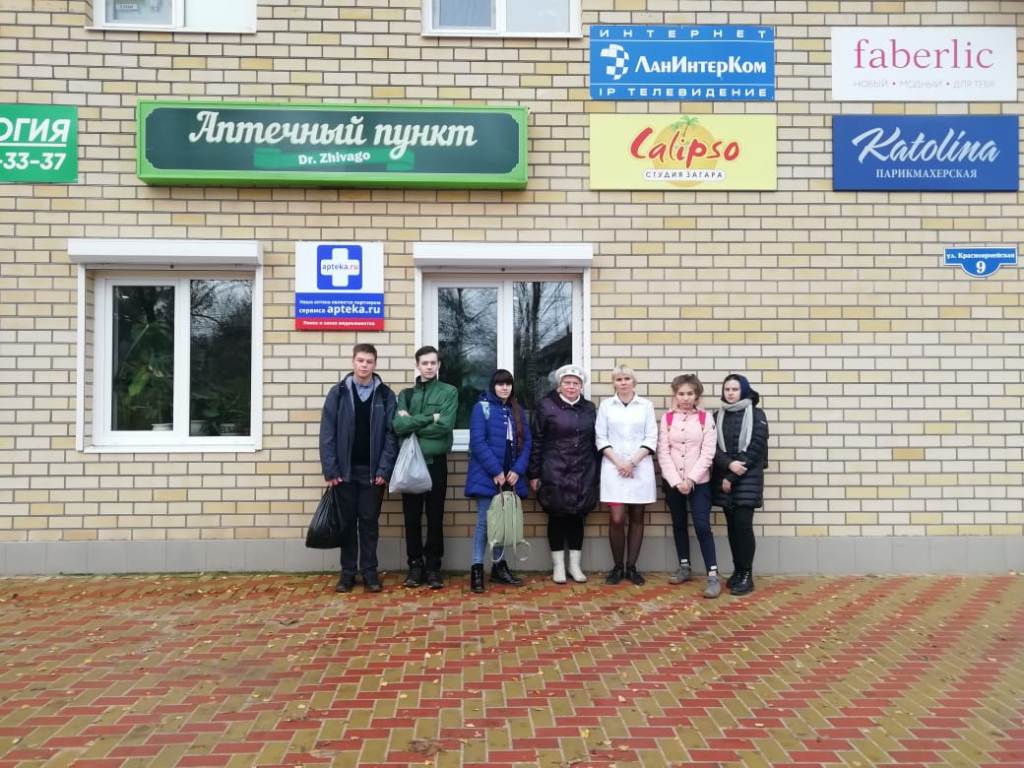 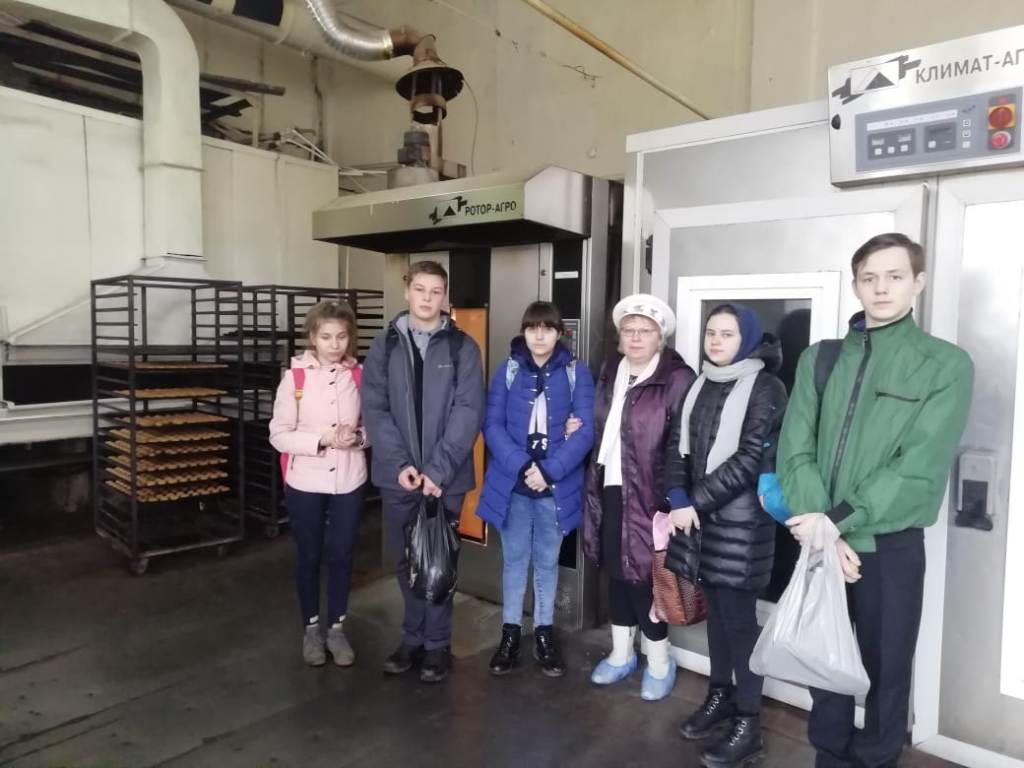 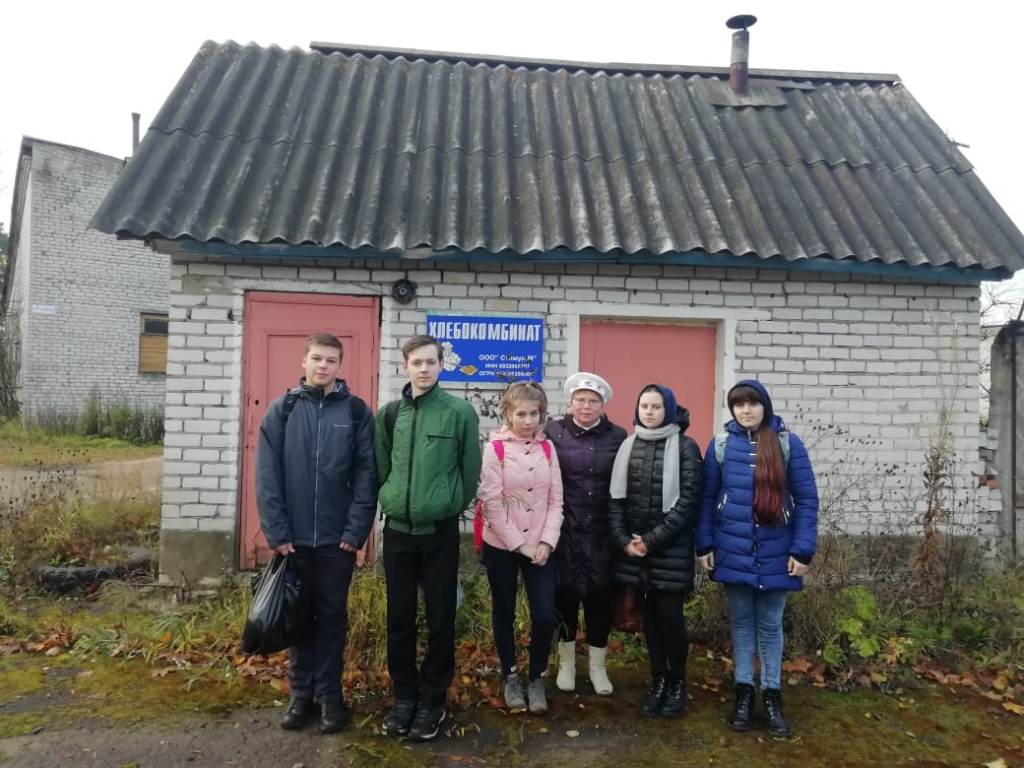 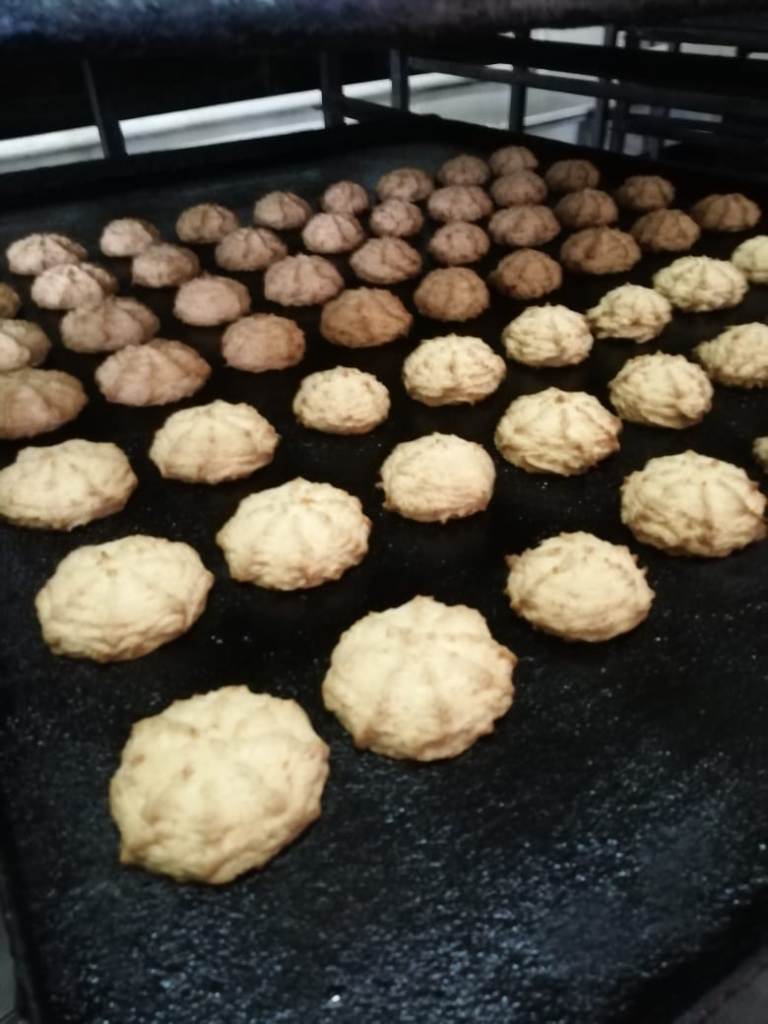 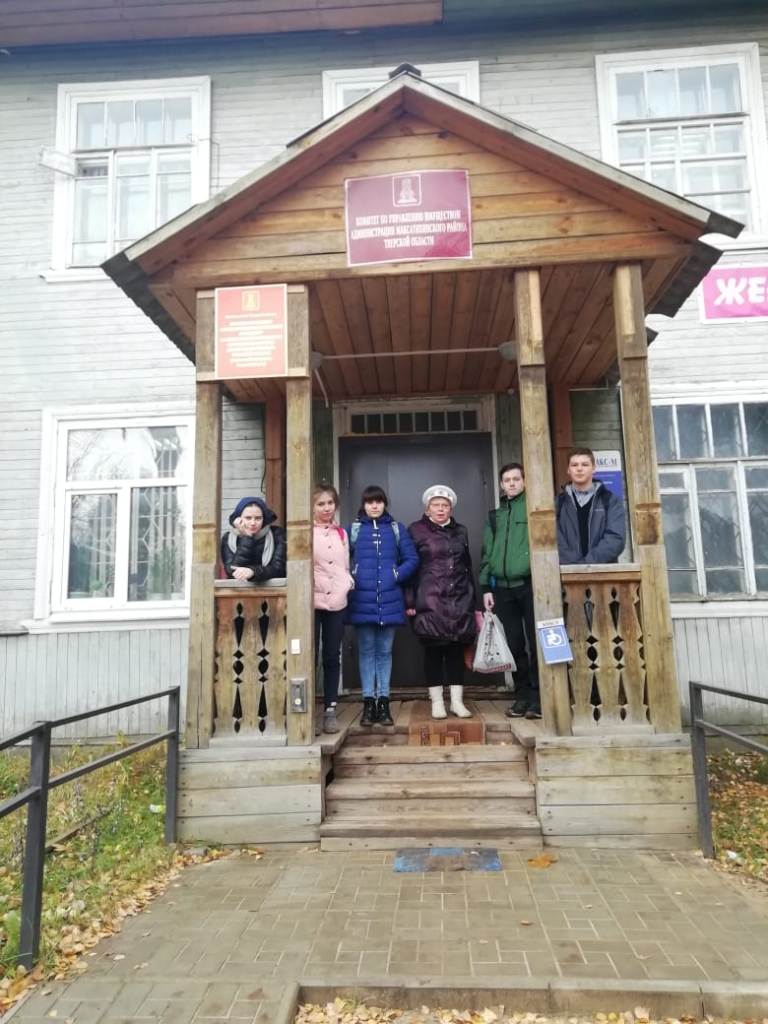 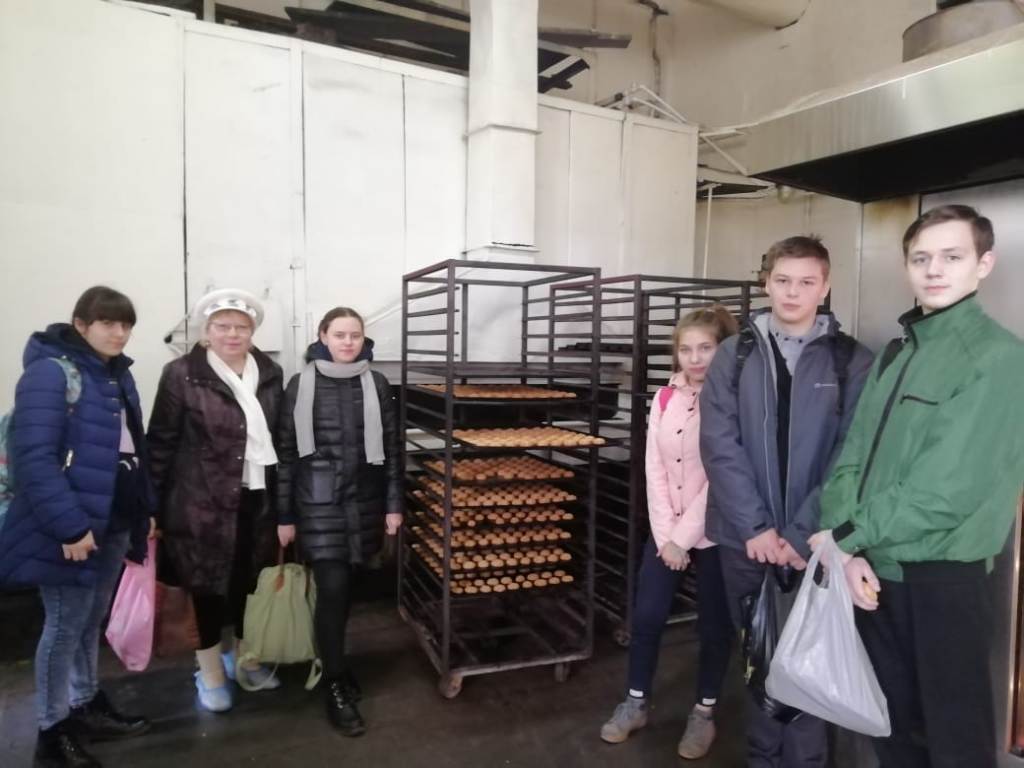 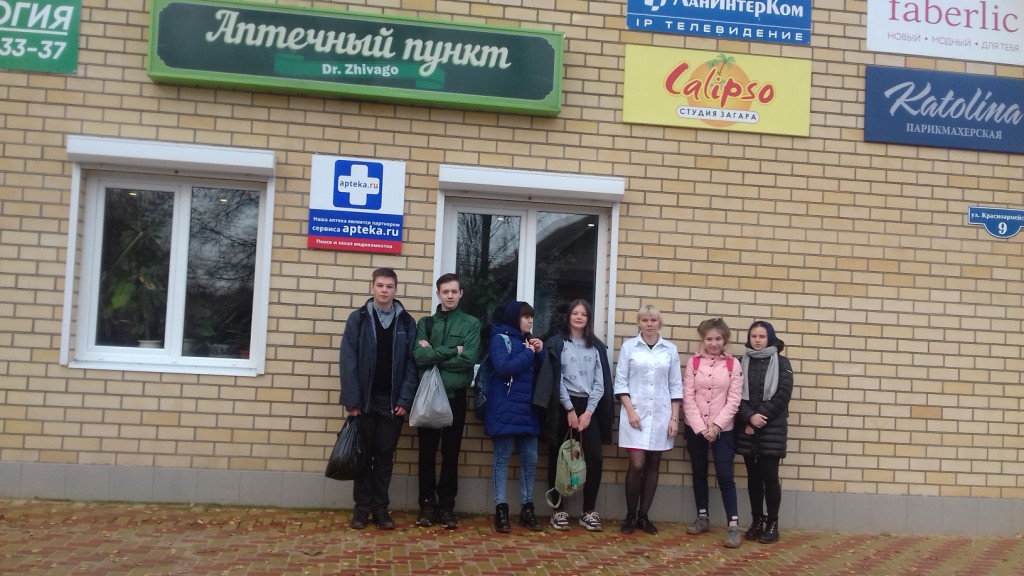 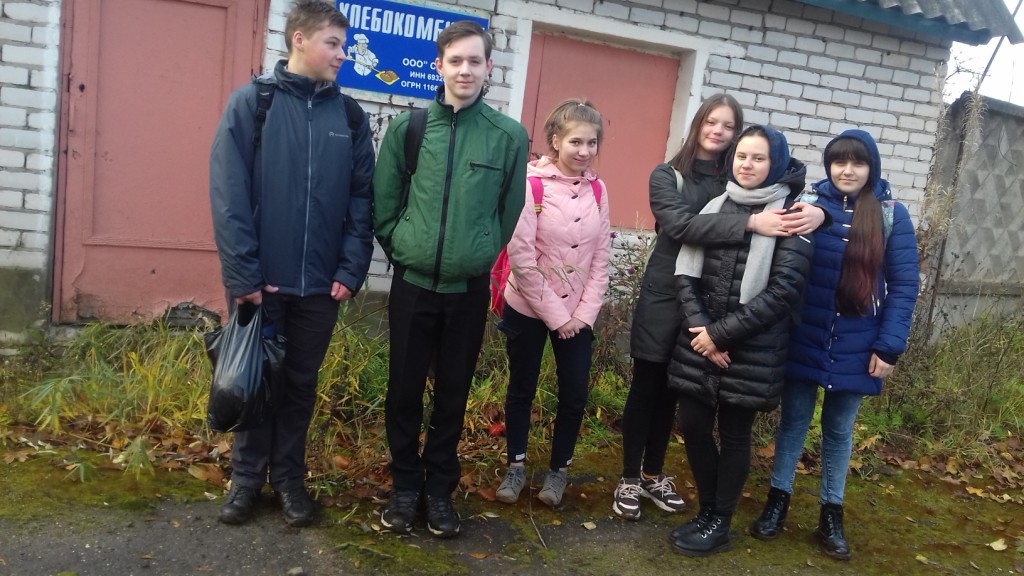 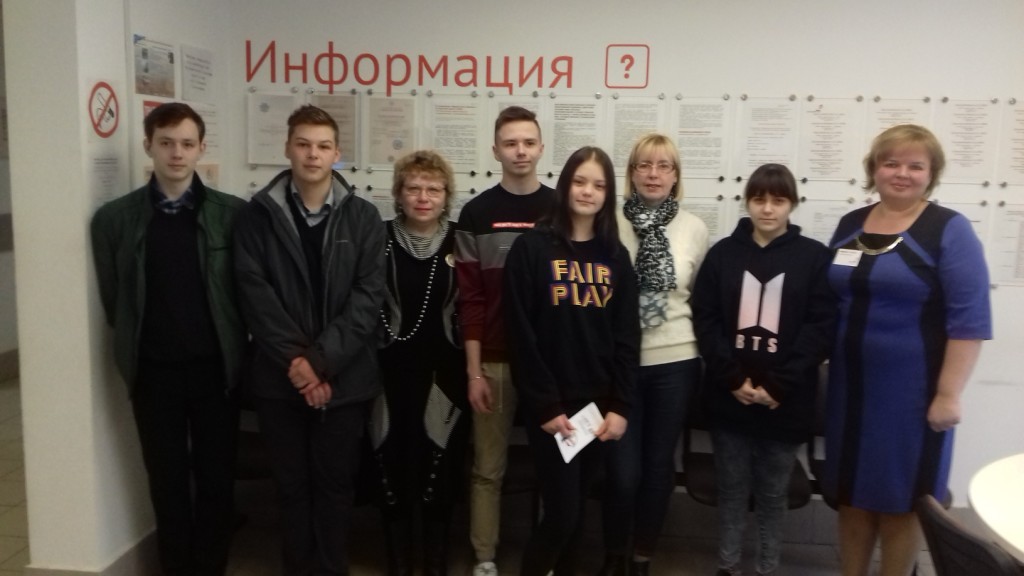 